Miejscowość i data   Naukowe Koło Historyków Uniwersytetu Gdańskiegodeklaracja członkowska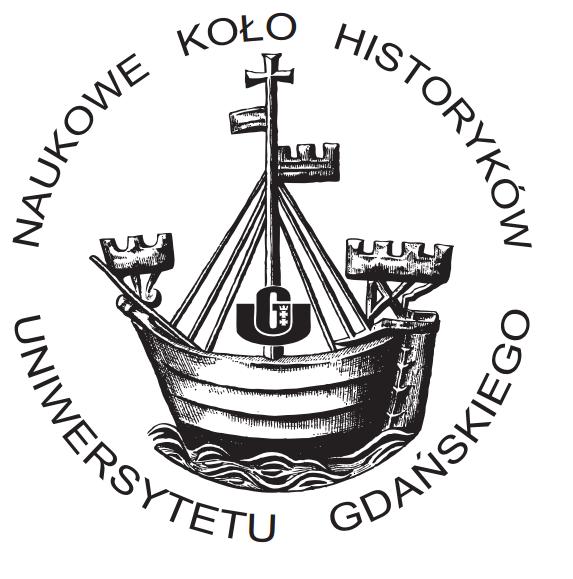 Imię:

Nazwisko:
Data urodzenia:
Nr telefonu:
e-mail:
Wydział:

Kierunek studiów:
Rok studiów:
Specjalizacja:Członkostwo w NKH od:
Zainteresowania: 

Ulubiony okres w historii lub dział historii: